معلومات شخصية                                                               الاسم خيرة                                                  اللقب شريط 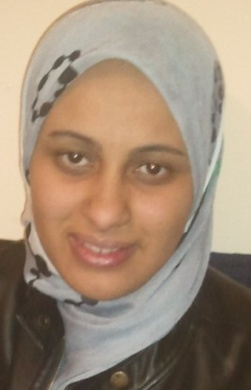 تاريخ ومكان الازدياد 05/04/1985 بعين تموشنتالحالة العائلية عزباء                                             الإقامة الحالية عين تموشنت –الجزائر- رقم الهاتف 0550182099kheira.cheriet@yahoo.com البريد الالكتروني          cheriet kheira الفايسبوك                                     الشهادات شهادة بكالوريا آداب وعلوم إنسانية دورة جوان 2004بتانوية مغني صنديد محمد بولاية عين تموشنتشهادة ليسانس علوم سياسية تخصص تنظيمات سياسية وإدارية من جامعة وهران جوان 2009شهادة تكوين قاعدي في الإعلام الآلي بالمعهد الوطني المتخصص في التكوين المهني واضح بن عودة عين تموشنت من 02/11/2009الى 02/02/2010شهادة نجاح في المستوى الأول في اللغة الانجليزية من غرفة التجارة بعين تموشنت شهادة الدراسات التطبيقية فرع قانون أعمال من جامعة التكوين المتواصل لعين تموشنت اكتوبر2013-2016شهادة الدراسات التطبيقية فرع تسيير عمومي جامعة التكوين المتواصل لولاية عين تموشنت  -الدورات التدريبية  - دورة مهارات الصحفي المحترف من تقديم الإعلامي قدور منصور بن عطية صحفي باداعة مستغانم الجهوية تحت اشرااف مركز التنمية البشرية اشراقات جيل الغد بمستغانم يومي 12 و13 جوان 2015.-دورة الصحافة العلمية والبيئية من تقديم الإعلامي قدور منصور بن عطية صحفي باداعة مستغانم الجهوية تحت إشراف اأكاديمية سمارت للتدريب وتنمية المهارات بمستغانم  يومي 26 و27 نوفمبر 2015-دورة مهارات الروبرتاج الجامعي والفيلم الوثائقي الأكاديمي المنظمة يومي 28 و 29 جانفي 2016 بأكاديمية سمارت للتدريب وتنمية المهارات بمستغانم 	الخبرة المهنية  مند 12 ديسمبر 2010 الوظيفة استاده متخصصة في التكوين المهني من الدرجة الأولي مكلفة بإعداد الدروس نظريا وبيداغوجيا والمشاركة في تحضير وتنظيم الامتحانات وفي وضع البرامج التعليمية الخاصة بتقنيات الادراة والتسيير                         معلومات أخرى في صحة جيدة هوايتي التنشيط والتقديم الاداعي كتابة التعاليق والأعمدة الصحفية السفر المطالعة الانترنت حاصلة على رخصة سياقه صنف ب شهادة مسعف متطوع من مديرية الحماية المدنية لولاية عين تموشنت حاصلة على